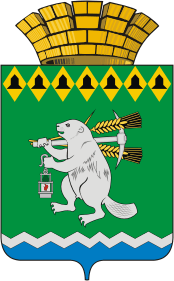 Глава  Артемовского городского округаП О С Т А Н О В Л Е Н И Еот ______________                                                                                                     № _________Об утверждении проекта планировки территории и проекта межевания территории для формирования земельного участка, расположенного в                г. Артемовском Свердловской области по улицам: Чернышева, Рабочая, Первомайская до границы земельного участка Локомотивного депо станции Егоршино, для строительства газопровода высокого давления для газоснабжения котельной станции Егоршино ОАО «РЖД»Принимая во внимание решение собрания участников проведенных публичных слушаний по рассмотрению проекта планировки территории и проекта межевания территории для формирования земельного участка, расположенного в г. Артемовском Свердловской области по улицам: Чернышева, Рабочая, Первомайская до границы земельного участка Локомотивного депо станции Егоршино, для строительства газопровода высокого давления для газоснабжения котельной станции Егоршино ОАО «РЖД», от 21 декабря 2017 года, в соответствии со статьями 45, 46 Градостроительного кодекса Российской Федерации, Генеральным планом               г. Артемовского, утвержденным постановлением главы МО «Артемовский район» от 25.03.2002 № 317, Правилами землепользования и застройки на территории Артемовского городского округа, утвержденными решением Думы Артемовского городского округа от 05.06.2017 № 178 (с изменениями), руководствуясь статьями 30, 31 Устава Артемовского городского округа,ПОСТАНОВЛЯЮ:Утвердить проект планировки территории и проекта межевания территории для формирования земельного участка, расположенного в                       г. Артемовском Свердловской области по улицам: Чернышева, Рабочая, Первомайская до границы земельного участка Локомотивного депо станции Егоршино, для строительства газопровода высокого давления для газоснабжения котельной станции Егоршино ОАО «РЖД»  (Приложение).Опубликовать настоящее постановление в газете «Артемовский рабочий» и разместить на официальном сайте Артемовского городского округа в информационно – телекоммуникационной сети «Интернет».Контроль за исполнением постановления возложить на председателя  Комитета по архитектуре и градостроительству Артемовского городского округа Булатову Н.В.         Глава Артемовского городского округа                                    А.В. Самочернов                                              СОГЛАСОВАНИЕпроекта постановления главы Артемовского городского округаОб утверждении проекта планировки территории и проекта межевания территории для формирования земельного участка, расположенного в                г. Артемовском Свердловской области по улицам: Чернышева, Рабочая, Первомайская до границы земельного участка Локомотивного депо станции Егоршино, для строительства газопровода высокого давления для газоснабжения котельной станции Егоршино ОАО «РЖД»Постановление разослать:  Комитету по архитектуре  и градостроительствуИсп.:  ведущий специалист Комитета по архитектуре и градостроительству Артемовского городского округа  Ларионова А.Г., тел. 2-42-68ДолжностьФамилия иинициалыСроки и результаты согласованияСроки и результаты согласованияСроки и результаты согласованияДолжностьФамилия иинициалы     Датапоступленияна согласован.ДатасогласованияЗамечания и подписьЗаведующий отделом организации и обеспечения деятельности Администрации Артемовского городского округа Суворова М.Л.Заведующийюридическим отделом АдминистрацииАртемовского городского округа Пономарева Е.В.Заместитель главы Администрации Артемовского городского округа – начальник Управления по городскому хозяйству и жилью Администрации Артемовского городского округаМиронов А.И.И.о. председателя    Комитета поархитектуре иградостроительствуАртемовского городского округа Сизова О.В.